Tree applications – validation document  *Trees subject to a Tree Preservation Order (TPO); or  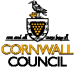 *Notification of proposed works to trees in conservation areas (CA)  *Please indicate which of the above your application is for  Please ensure you submit this form and all necessary information listed with your  application – use the tick boxes and sign below to confirm a complete application.  It is suggested that you seek professional advice on your proposed works before you  submit your application.  I confirm that the attached application complies with validation requirements  as adopted by Cornwall Council.  Name Dona Cooper 		Company Parochial Church Council for Landrake with St ErneyDate   21 February 2024      To be submitted with all applications  Tick if  enclosed  To be submitted with all applications as applicable  Tick if  enclosed Please note – for accredited agents (currently being trialled in West  Cornwall), everything must be submitted electronically   1 version 5 - 110812  In the case of trees that are also subject to a Tree Preservation  Order (TPO), you may also include  Tick if  enclosed  In all cases please indicate which of the following types of additional  information you are submitting  Tick if  enclosed Please note – for accredited agents (currently being trialled in West  Cornwall), everything must be submitted electronically   2 version 5 - 110812  Application Form ∙ Completed form Tick∙ Detailed description of proposed worksTickPlans ∙ Sketch plan showing the location of all  tree(s); this should clearly identify the  location of the tree and its relationship with  any building.TickIf the works relate to a crown thin, state the percentage (%) If the works relate to a crown lift/raise, specify the height or particular  branches If the works relate to a crown reduction, specify the height/spread (in  metres) that would remain after pruning Ht: 2mSpread: n/a as pollardedAn appropriate report if the application asserts that the tree is unsafe An appropriate report if the application asserts that the tree is causing  structural damage Statement of reasons for the proposed work Evidence in support of statement of reasons, where required by the  standard application form Photographs (existing photos with the proposed pruning drawn on are  useful) Tick (x2)Report by a tree professional (arboriculturalist) or other Within statementDetails of any assistance or advice sought from the Council prior to  submitting this form 